Детские игры 4 года и 5 лет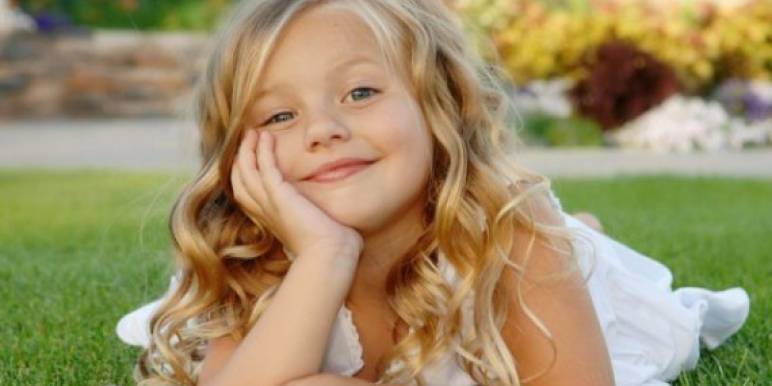 В возрасте 4 года и 5 лет дети продолжают задавать свой самый главный вопрос: «Почему?». Очень важно, как можно подробнее на него отвечать, не отмахиваясь от ребенка и не жалея времени и сил. Игры с детьми становятся разнообразнее, потому что физические возможности ребенка растут, вместе с его интеллектуальным развитием.Если детей 4-5-летнего возраста у вас дома собралось несколько вы можете организовать для них соревнования:Бег с яйцомКаждому ребенку нужно дать в руку ложку с теннисным шариком и определить для них дистанцию, которую они должны пройти.Быстрая болтовняПо команде дети начинают очень быстро говорить один и тот же текст (всем известный стишок, например). Побеждает тот, кто не собьется и проговорит быстрее всех.Игра в фантыРаздайте всем детям разные предметы в качестве фантов. Положите их в мешок. Выберите ведущего, который будет давать задание фанту. Далее ведущий отворачивается, а один из игроков вынимает фант из мешка и спрашивает у ведущего: «Что делать этому фанту?». Сразу договоритесь с детьми, что задания не должны быть обидными или физически тяжелыми.Игра в пряткиОбычно дети быстро исчерпывают все возможности спрятаться в пределах квартиры. Намного интереснее прятать игрушки или другие предметы. Прятать может один человек, а искать потом остальные, в том числе и, задавая разные вопросы, если найти не получается.Узнай по голосуВсе дети встают в круг, один из них выходит в центр круга.Все поют:«Аня ты сейчас в лесуМы зовем тебя ау!Ну-ка глазки закрывайКто зовет тебя, узнай!»Ребенок в кругу закрывает глаза, а один из круга зовет его по имени. Задача – узнать, кому принадлежит голос.С одним ребенком дома можно:Создать собственную книгу, журнал, открытку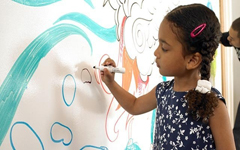 Используя картон, цветную бумагу, а также вырезки из разных журналов и газет, предложите ребенку создать собственную книгу. Выберите название, пусть ребенок не просто наклеивает вырезки, но и с вашей помощью подписывает их.Устроить домашний театрЕсли ваш ребенок 4-5 лет любит выступать, предложите ему устроить домашний театр. Пусть он придумает для вас несколько номеров. Помогите ему подобрать костюмы, реквизит и написать приглашения для других домашних. Не забудьте, что в конце представления обязательно должны быть аплодисменты.Угадай наощупьДля развития тактильных ощущений подойдет простая игра. Кладете в мешочек вещи разных фактур и форм. Пусть ребенок засунет туда руку, ощупает предмет и угадает, что это.Узнай по запахуЗавяжите ребенку глаза и предложите ему узнать разные вещи и продукты по запаху.